Group Work Assignments GW I  (20 January):   calculus I problems from the University of MichiganGW II  (25 January):   volumeGW III   (27 January):  practice quiz II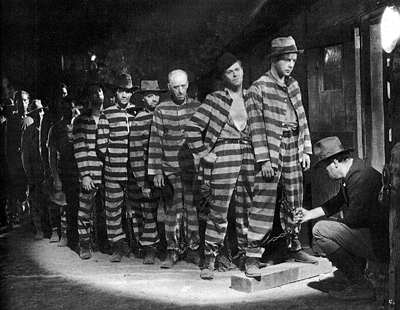 I Am A Fugitive from a Chain Gang (1932)
  Course Home Page          Department Home Page        Loyola Home Page